A Step back in Time - KS1 Hªo°e[ŸoŒ„ Aªc[t[i[vi[t[¬e¡P¶i]c[„ ªa[n]d ªc[h]šoÇe ¶™h[ich ªa]c[t[i[vi[t[¬e¡ ¶Ó‹u ¶Ÿou[ld ¶l[i[…e ¶t]‹ ªc]om[p[¯e[·e ¶t[h[i¡ ¶h]a[ló ¶·e[rm, colour the smiley face to show which you completed.Ió ¶Ó‹u ¶Ÿou[l]d ¶l[i[„e ¶t]‹ ¡[h]are ¶Óou[r ¶h]o°e[ŸoŒ„ p[¯e]a¡e ¶b[ri[n]ü ¶i[t ¶i[n[t]‹ ¡]c[h]šŠl ¶b[þ Thursday 30th March or alternatively email it to homework   daneroyd.com (let the teacher know!)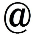 Weekly tasks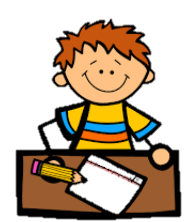       Optional tasks to compliment our topic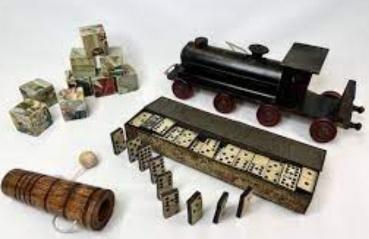       Optional tasks to compliment our topicPractice your spellings lots of times in and out of order ready for spelling test every Friday.HistoryCan you find out what toys your parents, grandparents, great grandparents played with when they were your age?ArtCan you ceate a 3D picture using the skills learnt in our art lessons?It could be a picture of a toy.Practice the green and red word grids sent home to build your fluency and word recognition.HistoryCan you find out what toys your parents, grandparents, great grandparents played with when they were your age?ArtCan you ceate a 3D picture using the skills learnt in our art lessons?It could be a picture of a toy.Your reading book will go home on a Friday and need to be returned on a Tuesday. Please read this book and ask a grown-up to comment in your yellow reading record book.ScienceCan you look around your house and see if you can find things made from different materials?(wood, glass, plastic, fabric, stone etc)Year 1Add and subtract within 20Can you write number sentences and work them out by counting forwards or backwards?Year 2Recall my 2, 5 and 10 times tables.Can you write our multipcation and division number sentences using these facts?